ACCORDO DI PRESTAZIONE D’OPERA PROFESSIONALE OCCASIONALEtraEDITORE, nella persona del Suo Legale Rappresentante ……………..,eIl GIORNALISTAnato ...residente a ...Codice Fiscale ...Il presente per prendere reciproco accordo sulle modalità di pubblicazione di articoli, notizie e immagini che occasionalmente vorrà sottoporre alla direzione di EDITORE, iscritto al Registro per la Pubblicazione di Giornali e Periodici del Tribunale di ... al n…. del ...I servizi giornalistici saranno liquidati come da prospetto allegato al presente accordo, con riferimento all’equo compenso USPI (allegatoA). Nei rispettivi compensi si intendono comprese tutte le spese inerenti e conseguenti l’espletamento dell’incarico stesso. I compensi saranno assoggettati ai fini fiscali a quanto previsto da normativa vigente.L’incarico conferito potrà dar luogo esclusivamente ad un rapporto di prestazione autonoma occasionale, regolata dagli art. 2222 e seguenti del C.C., al quale si rinvia per quanto non previsto.Gli articoli prodotti e rimessi per approvazione alla direzione del quotidiano non potranno essere pubblicati in altre testate nella stessa forma, anche se il Sig. GIORNALISTA avrà la facoltà di prestare la sua collaborazione giornalistica e di svolgere impegni professionali e lavorativi a favore di terzi.il Sig. GIORNALISTA si impegna, con cadenza mensile, a fornire all’amministrazione dell’EDITORE un elenco dettagliato delle notizie pubblicate dal quale risulti il titolo e la data di pubblicazione della prestazione fornita. Le parti convengono che tale elenco, anche al fine di non arrecare alcun pregiudizio alla gestione della contabilità societaria, non potrà essere presentato oltre 60 gg dall’ultimo articolo pubblicato nel mese di riferimento. Il Sig. GIORNALISTA conviene che, decorso inutilmente tale periodo, ogni eventuale prestazione fornita e non presentata all’EDITORE si intenderà di fatto decaduta.L’EDITORE si impegna a liquidare le relative competenze al netto degli oneri fiscali e contributivi e che il Sig. GIORNALISTA vorrà formalmente comunicare alla stessa Società le relative coordinate bancarie per il relativo accredito.Il Sig. GIORNALISTA autorizza espressamente l’EDITORE al trattamento dei dati personali e alle comunicazioni dei dati a terzi per l’assolvimento degli obblighi contrattuali e di legge.Il presente incarico avrà decorrenza a partire dal	e annulla e sostituisce qualsiasi altra pattuizione scritta o verbale precedentemente effettuata.La pubblicazione degli articoli è a insindacabile giudizio del direttore responsabile. Nessuna rivendicazione potrà in tal caso essere avanzata dall’autore del servizio.LuogoAddì,  	EDITOREGIORNALISTA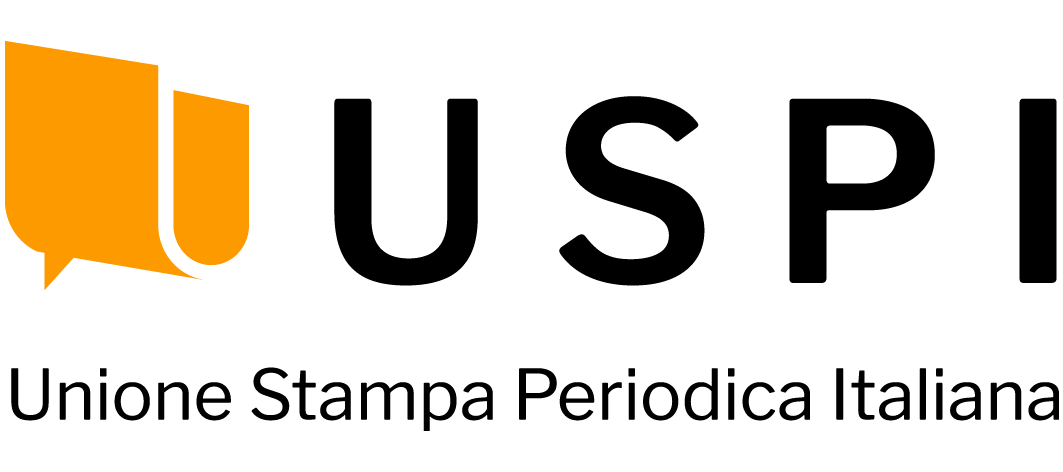 Allegato AACCORDO USPI-CISAL LAVORO GIORNALISTICO AUTONOMOCOLLABORAZIONI PROFESSIONALIQualora sia richiesta ad un lavoratore iscritto ad un albo professionale una prestazione, la stessa dovrà essere retribuita entro trenta giorni dalla sua effettuazione.Trattamento economicoTrattamento economico minimoIl trattamento economico minimo per i collaboratori coordinati e continuativi è quello di seguito individuato per le specifiche tipologie di prodotto editoriale:Quotidianiminimo 144 articoli l’anno, pari a 12 articoli pubblicati, in media per mese in ragione d’anno;almeno 1.600 battute;	trattamento annuo € 3.000 - 250 €/mese.Periodici minimo 45 pezzi/anno;almeno 1.800 battute;trattamento annuo € 3.000 - 250 €/mese.Agenzie di stampaminimo 40 segnalazioni/informazioni (*), anche corredate da foto/video, pubblicate in media per mese in ragione d’anno;trattamento annuo € 3.000 - 250 €/mese;(*) se le segnalazioni o informazioni sono corredate da foto il compenso base è maggiorato del 30%, se corredate da video non montati è maggiorato del 50%.Società di comunicazioneminimo 40 collaborazioni;trattamento annuo euro 3.000 - 250 euro/mese.Webtestate giornalistiche online con esclusione di blog e social network;minimo 40 segnalazioni/informazioni (*), anche corredate da foto/video, pubblicate in media per mese in ragione d’anno;	trattamento annuo € 3.000 - 250 €/meseNota a verbale
Nel caso in cui il numero di prestazioni richieste dall’azienda risultasse inferiore al minimo annuale indicato, il pagamento delle stesse avverrà adottando il criterio della proporzionalità. 
Collaborazioni con esclusiva redazione di articoliQualora siano richieste ad un lavoratore prestazioni professionali che si sostanziassero nella esclusiva redazione di articoli, le stesse dovranno essere retribuite tenendo presente un compenso di riferimento fissato in € 14,00 per articoli di minime 1.800 battute, avendo anche riguardo alla natura della prestazione, alla dimensione economico-produttiva dell’azienda e al livello professionale. Singole prestazioni che fossero superiori a quelle previste al precedente comma per estensione, per complessità e per ricerca giornalistica, comporteranno maggior retribuzione, liberamente concordata tra collaboratore ed azienda. 